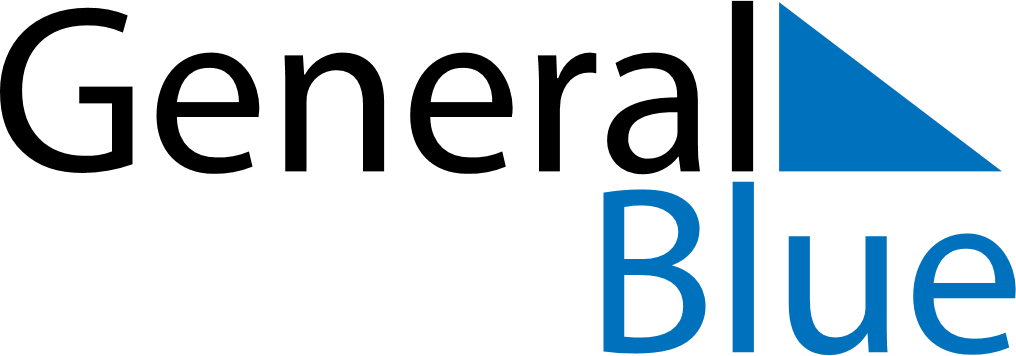 June 2030June 2030June 2030NorwayNorwayMondayTuesdayWednesdayThursdayFridaySaturdaySunday123456789Pentecost10111213141516Whit Monday17181920212223Midsummar Eve24252627282930